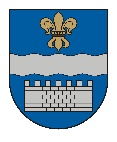 DAUGAVPILS DOMEK. Valdemāra iela 1, Daugavpils, LV-5401, tālr. 65404344, 65404365, fakss 65421941 e-pasts info@daugavpils.lv   www.daugavpils.lvL Ē M U M SDaugavpilī2021.gada 26.augustā		                                                                    Nr.529                                                                                                                                                                                                 (prot.Nr.35, 9.§)  Par grozījumiem Daugavpils pilsētas domes 2016.gada 8.decembra saistošajos noteikumos Nr.46 "Daugavpils pilsētas pašvaldības materiālais atbalsts mazaizsargātajām personām"Pamatojoties uz likuma "Par pašvaldībām" 43.panta trešo daļu, Sabiedriskā transporta pakalpojumu likuma 14.panta trešo daļu un likuma "Par palīdzību dzīvokļa jautājumu risināšanā" 26.panta otro daļu, atklāti balsojot: PAR – 12 (I.Aleksejevs, A.Elksniņš, A.Gržibovskis, I.Jukšinska, V.Kononovs, N.Kožanova, M.Lavrenovs, J.Lāčplēsis, I.Prelatovs, V.Sporāne-Hudojana, I.Šķinčs, A.Vasiļjevs), PRET – nav, ATTURAS – 1 (P.Dzalbe), Daugavpils dome nolemj: Apstiprināt Daugavpils pilsētas domes 2021.gada 26.augusta saistošos noteikumus Nr.46 “Grozījumi Daugavpils pilsētas domes 2016.gada 8.decembra saistošajos noteikumos Nr.46 "Daugavpils pilsētas pašvaldības materiālais atbalsts mazaizsargātajām personām””.Pielikumā:  Daugavpils pilsētas domes 2021.gada 26.augusta saistošie noteikumi Nr.46 “Grozījumi Daugavpils pilsētas domes 2016.gada 8.decembra saistošajos noteikumos Nr.46 "Daugavpils pilsētas pašvaldības materiālais atbalsts mazaizsargātajām personām”” un to paskaidrojuma raksts.Domes priekšsēdētājs		(personiskais paraksts)                 		A.Elksniņš